О внесении изменений в решение Сорочинского городского Совета от 21.05.2015 № 406 «Об учреждении Отдела по управлению муниципальным имуществом и земельным отношениям администрации Сорочинского городского округа Оренбургской области и утверждении Положения о нем»                             (в редакции от 31 марта 2022 года № 167)На основании статей 12, 132 Конституции Российской Федерации, Федерального закона от 06.10.2003 № 131-ФЗ "Об общих принципах организации местного самоуправления в Российской Федерации", руководствуясь Уставом муниципального образования Сорочинский городской округ Оренбургской области, Совет депутатов муниципального образования Сорочинский городской округ Оренбургской области РЕШИЛ:Внести в решение Сорочинского городского Совета от 21.05.2015 № 406 «Об учреждении Отдела по управлению муниципальным имуществом и земельным отношениям администрации Сорочинского городского округа Оренбургской области и утверждении Положения о нем» (в редакции от 31 марта 2022 года № 167) (далее – Положение), следующие изменения:пункт 2.84 раздела 2 Положения дополнить подпунктом 2.84.1 следующего содержания: «от имени администрации Сорочинского городского округа Оренбургской области заключает договоры на оказание коммунальных услуг жилых помещений муниципального жилищного фонда не предоставленных по договорам найма.».1.2. в пункте 2.72 раздела 2 Положения слова «дачного хозяйства» исключить.2. Настоящее решение вступает в силу со дня его подписания.3. Контроль за исполнением настоящего решения возложить на постоянные                              депутатские комиссии Совета депутатов муниципального образования Сорочинский городской округ Оренбургской области.Председатель Совета депутатов муниципального образования Сорочинский городской округ Оренбургской области                                       С.В. ФильченкоГлава муниципального образованияСорочинский городской округ                                                                             Т.П. Мелентьева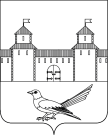 СОВЕТ ДЕПУТАТОВМУНИЦИПАЛЬНОГО ОБРАЗОВАНИЯСОРОЧИНСКИЙ ГОРОДСКОЙ ОКРУГОРЕНБУРГСКОЙ ОБЛАСТИ(XXI СЕССИЯ ШЕСТОГО СОЗЫВА)РЕШЕНИЕот 22 декабря 2022 года № 224